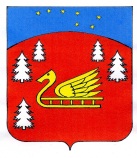 Администрациимуниципального образования Красноозерное сельское поселениемуниципального образования Приозерский муниципальный районЛенинградской области.П О С Т А Н О В Л Е Н И Е06 февраля  2019 г 	                                    №  29Рассмотрев протест Приозерской городской прокуратуры от 25.01.2019г. № 7-56-2019, в соответствии с Федеральным законом от 29.07.2017 № 217 "О ведении гражданами садоводства и огородничества для собственных нужд и о внесении изменений в отдельные законодательные акты Российской Федерации», руководствуясь Уставом муниципального образования Красноозерное сельское поселение муниципального образования Приозерский муниципальный район Ленинградской области, администрация муниципального образования Красноозерное сельское поселение муниципального образования Приозерский муниципальный район Ленинградской области ПОСТАНОВЛЯЕТ:1. Внести изменения в административный регламент по     предоставлению    муниципальной    услуги «Предоставление           земельных          участков, находящихся   в  собственности  муниципального   образования  Красноозерное  сельское  поселение муниципального      образования       Приозерский    муниципальный   район  Ленинградской  области, в собственность  (за плату/бесплатно),  в   аренду, безвозмездное          пользование,        постоянное (бессрочное) пользование, без проведения торгов», утвержденный постановлением от 07.12.2019  № 371:                 Пункт 2.10 административного регламента дополнить абзацами следующего содержания:«- если указанный в заявлении о предоставлении земельного  участка земельный участок предоставлен некоммерческой организации для комплексного освоения территории в целях индивидуального жилищного строительства, за исключением случаев обращения с заявлением члена этой организации либо этой организации, если земельный участок является земельным участком общего пользования этой организации.- если указанный в заявлении о предоставлении земельного участка земельный участок образован в результате раздела земельного участка, предоставленного садоводческому или огородническому некоммерческому товариществу, за исключением случаев обращения с таким заявлением члена этого товарищества (если такой земельный участок является садовым или огородным) либо собственников земельных участков, расположенных в границах территории ведения гражданами садоводства или огородничества для собственных нужд (если земельный участок является земельным участком общего пользования)». 2. Опубликовать настоящее постановление в средствах массовой информации, разместить в сети Интернет на официальном сайте администрации муниципального образования Красноозерное сельское поселение муниципального образования Приозерский муниципальный район Ленинградской области.3. Постановление вступает в силу с момента его официального опубликования в средствах массовой информации.Контроль за исполнением настоящего постановления оставляю за собой.И.о.главы администрации                                                           О. АнкруО  внесении  изменений  в  административный  регламент по предоставлению муниципальной услуги «Предоставление            земельных              участков, находящихся    в    собственности    муниципального   образования    Красноозерное   сельское    поселение муниципального        образования          Приозерский    муниципальный     район    Ленинградской   области, в   собственность   (за плату/бесплатно),    в   аренду,безвозмездное пользование,постоянное (бессрочное) пользование, без проведения торгов»,утвержденный  постановлением № 371 от  07.12.2018г. 